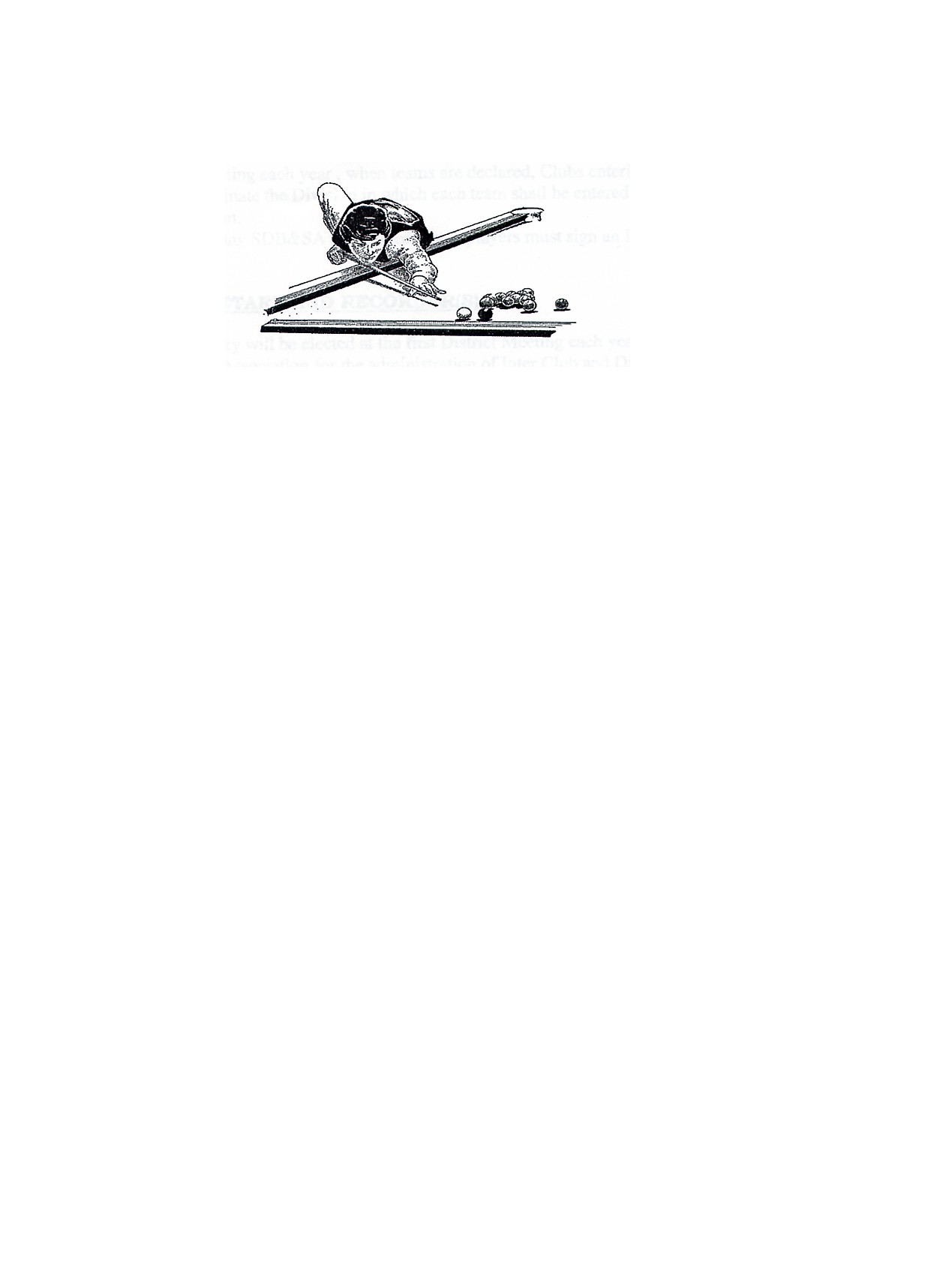 lSHOALHAVEN DISTRICT BILLIARDS & SNOOKER ASSOCIATIONSECRETARY:   Dave Fuller                     Ph: 02 4443 7308Email: frankfuller@aapt.net.auMinutes of the district meeting held   Thursday 2nd May   2019 at   Shoalhaven Ex-Servicemens                        ClubMeeting opened  …     7.07 pmCHAIRMAN:     Terry Wynn (President) Ph: Mob: 0411 471 707APOLOGIES:  Sue Davis, Peter Clarke, Chris Goldsmith, Ian Brown, Mal GorryCOMMITTEE IN ATTENDANCE:  Terry Wynn, Bernie Gartner, Dave Fuller, Mal Davis, Dave HazellDELEGATES IN ATTENDANCE:  Michelle Mulligan, Angela WrightPREVIOUS MINUTES ACCEPTED AS READ: Moved:    Bernie Gartner                       Seconded: Mal DavisBUSINESS ARISING FROM PREVIOUS MINUTES: Nil.CORRESPONDANCE: IN:  NilOUT: NilTREASURERS REPORT (as of) (Sue Davis)Current Bank Balance: -	 $4651.89	Interest earned - 		Moved: Bernie Gartner 	Seconded: Angela WrightBUSINESS ARISING FROM TREASURERS REPORT: .NilRECORDERS REPORT Can all team captains please email the results to Dave Hazell at SDBSA_Results@outlook.comIf anyone would like team or individual photos put on the website send to the same email address.MATCH SECRETARY REPORT (Mal Davis)All up and coming events will be displayed on the web-site. Can each club please display on your notice-boards so that players will be aware.CALENDAR OF EVENTS 2019All players are welcome to play in the following competitions: Please pass all your details to Mal Davis, details at bottom of sheet.Handicap Doubles Snooker – 19 May at Ex-Servicemen’s – 10.30 am startNames in by 6 pm on Friday 10 May by email.Veterans Snooker – 23 June at St George’s Basin – 10.30 am start
Names in by 6 pm on Friday 7 June by emailHandicap Billiards – 14 July at Bomaderry Bowling – 10 am start
Names in by 6 pm on Friday 5 July by emailOpen Singles – Tuesday 9 July & Tuesday 16 July – 6.30 pm start – Club/s TBA
Entries close Friday 28 June – 6 pm – by emailDivision 2 Singles – Monday 1 July & Monday 8 July – 6.30 pm start – Club/s TBA
Entries close Friday 21 June – 6 pm – by emailDivision 3 Singles – Wed 3 July & Wed 10 July – 6.30 pm start – Club/s TBA
Entries close Friday 21 June – 6 pm – by emailPlayers Memorial – 24th & 25th August – Venues TBA
Entries close 9 August – 6 pm – by emailEntries are to be emailed to Mal at malcolm.e.davis@gmail.comHANDICAPPERS REPORT Slade Barter has been given a handicap of C-35%. Dave Smith has been given a handicap of A-44%The committee decided that Dave Hazell can change handicaps depending on results.GENERAL BUSINESIt has been noted there has been a lot of swearing and bad behaviour this year and it will not be tolerated. With refence to the Shoalhaven District Billiards & Snooker Association – Playing Conditions – 2018 below‘13. DRESS CODE – CONDUCT13.6 All team members are responsible for the prevention of un-gentlemanly behaviour. Foul or abusive language is totally unacceptable. Players who have been warned and subsequently reported to SDB&SA for unsatisfactory behaviour will face disciplinary action and almost certain suspension by the association.’The committee has decided that after the first warning any repeat offence will result in a minimum of a 2 match suspension depending on the severity. This covers all players and those members of the Association observing on the night.It has been confirmed that SDBSA Presentation Night will be held at the Shoalhaven Ex-Servicemens Club, date is yet to be confirmed.Meeting closed 8.12pmNext meeting Thursday 6th JuneSt Georges Basin Country Club